Сумська міська радаVІІ СКЛИКАННЯ LXXVII СЕСІЯРІШЕННЯвід 24 червня 2020 року № 7057-МРм. СумиРозглянувши звернення громадянина, надані документи, відповідно до протоколу засідання постійної комісії з питань архітектури, містобудування, регулювання земельних відносин, природокористування та екології Сумської міської ради від 04.06.2020 № 195, статей 12, 35, 79-1, 118, 121, 122 Земельного кодексу України, статті 50 Закону України «Про землеустрій», частини третьої статті 15 Закону України «Про доступ до публічної інформації», керуючись пунктом 34 частини першої статті 26 Закону України «Про місцеве самоврядування в Україні», Сумська міська рада ВИРІШИЛА:Відмовити Зінченку Віталію Миколайовичу у наданні дозволу на розроблення проекту землеустрою щодо відведення земельної ділянки у власність за адресою: м. Суми, біля земельної ділянки з кадастровим номером 5910136600:10:021:0478, орієнтовною площею 0,1200 га для індивідуального садівництва у зв’язку з невідповідністю місця розташування земельної ділянки вимогам містобудівної документації та чинних нормативно-правових актів: Плану зонування території міста Суми, затвердженому рішенням Сумської міської ради від 06.03.2013 № 2180-МР, згідно з яким земельна ділянка, зазначена на доданому до клопотання заявником графічному матеріалі, знаходиться на вільній території з рекреаційною зоною озеленених територій загального користування Р-3, де розміщення ділянок для індивідуального садівництва не передбачено, та пункту 6.1.44 ДБН Б.2.2-12:2019 «Планування і забудова територій», затверджених наказом Міністерства регіонального розвитку, будівництва та житлово-комунального господарства України від 26.04.2019 № 104, згідно з яким розміщення нової дачної та садової забудови в межах населених пунктів не допускається.Сумський міський голова                                                                          О.М. ЛисенкоВиконавець: Клименко Ю.М.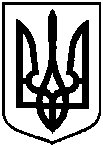 Про відмову Зінченку Віталію Миколайовичу у наданні дозволу на розроблення проекту землеустрою щодо відведення земельної ділянки у власність за адресою: м. Суми, біля земельної ділянки з кадастровим номером 5910136600:10:021:0478   